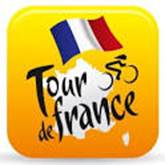 De Mur de Bretagne weer voorbij……………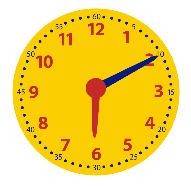 Goedemorgen wielervrienden, later als jullie de laatste week gewend zijn, maar wat wel het ‘normale’ stramien is , is dat de Tourjournaals in de regel gelijk met de ochtendkrant in de bus vallen. Peter – Feyenoordpikkie - Kwaaital was er helemaal van van zijn à propos……:Beste Felix,Wat is er toch aan de hand zeg.......Eindelijk na twee jaar weer een evenement om naar uit te kijken (ja lekker hè…?, red.). Iedere ochtend vroeg uit bed om het journaal te lezen (kan nog steeds hè Peter, maar dan moet je het ’s avonds gewoon nog niet lezen…………… , red.). Maar nee hoor.....voordat je de samenvatting van de rit kan kijken is het journaal al doorgestuurd (niet lezen dan….!!, red.). Iedere dag een ander excuus, halve finale, korte rit, weinig te schrijven en nu "leren voor mijn examen"!!!!!!! (Oh, heeft Felix de halve finale en een korte rit ook al als excuus gebruikt………? BELACHELIJK zeg!!....., red.)Waar moet Felix in hemelsnaam nog een examen voor doen?? (Tja, denk niet dat je het wil weten….., red.) We zullen het wel horen als het diploma uitreiking is. (tuurlijk…, sturen ze gewoon digitaal op hoor, denkt Felix dan, als tie het haalt….. , red.)Ben benieuwd wat er morgen rond 18.30 uur weer als reden wordt gegeven en anders kijk ik uit naar vrijdagmorgen 6.15 uur..........wanneer we weer ouderwets begonnen zijn met "het enige echte Tourspel van West-Brabant". (Peter, bij deze……. Op je wenken bediend!!....., red.)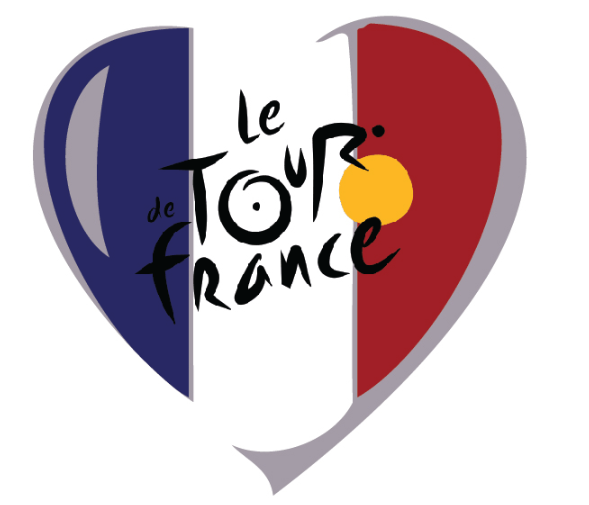 PeterMaar het examen zit erop, alle tijd voor De Tour!!!En laten we gelijk maar naar………De reacties uit het peloton gaan   Van dinsdagavond nog een reactie van Casper ‘el pelirogo ‘ Pruijn: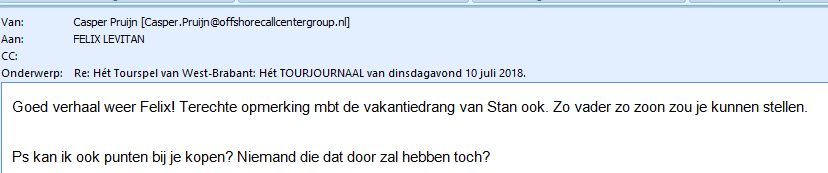 Suggereert ‘el pelirogo’ nu dat de Hoogewerfjes vaak op vakantie gaan…………………………?? Oké zou kunnen ;-)Maar dat Casper punten wil kopen en niemand het zal zien………… Sorry Casper. Boven de rivieren kan dat misschien allemaal wel, maar in ons eerlijke en heerlijke Zuiden niet hoor!! 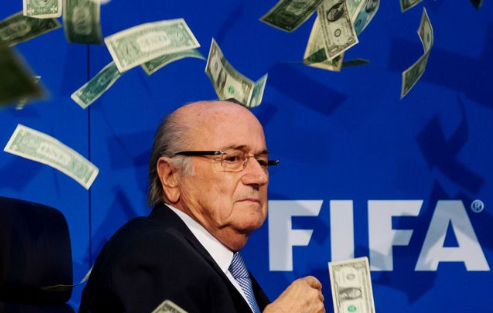 Niet meer vragen hè!!  ;-) En ook op dinsdagavond stelde Marc Nuijten Felix een gewetensvraag. Marc had zijn stand willen bekijken op de site van Het Primeratourspel en hij wist dat Felix er ook mee doet. Marc’s vraag was of Felix ook last had van het feit dat die site niet veilig zou zijn………, en daar moet Felix met de billen bloot Marc. Felix heeft nadat hij zich heeft ingeschreven nog niet op die site gekeken. Bewust eigwenlijk niet, want het Primeraspel is een winkelspel lees ik net in de Zuidwestkrant. Felix kijkt dus braaf in het krantje zoals het hoort, da’s traditie hè ;-)Bij de eerste Gall & Gall bon dacht Henny van der Lee dat het misschien toch een idee was geweest dat de regels net iets anders zouden zijn:Hey Felix,Zit ik net je verslag van gisteren te lezen en daarin had je het getal 22 wel heel centraal staan (voor de daguitslag wel inderdaad hè Henny, dat had Felix zondagavond al geschreven…., red). Alleen bij de laatste stap niet (precies, dat schrijft ie net hahahaha….., red.). 8 man 22ste in de rituitslag dan zou je verwachten dat nummer 22 in het algemeen klassement of hij/zij die daar het dichtst bijzit in aanmerking komt voor de prijs??? (nee, sorry Henny, de laagste van die 8……., red.) 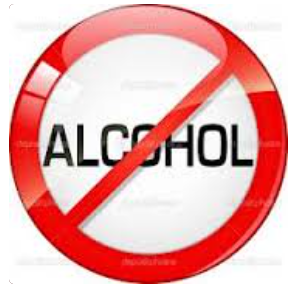 Maar jij wist natuurlijk dat die persoon niet drinkt!! (dat dan weer niet, maar het komt de prijswinnaar wel uit……, red.)Het is Erik-Jan gegund. ((ja, lees maar eens verder………, red.)Tot de volgende.GroetjesHennyWant ja, Henny schrift dat het Erik-Jan (de Bruijn) gegund is. Nou,  die was enorm in zin nopjes, nadat ie eerst op zijn flikker gehad had dat ie nog niet betaald had………Erik-Jan reageerde (uiteraard) ook na zijn gewonnen prijs:Hoi Felix,Wat een aangename verrassing (daggut ook eens hè…… , red.). Eerst krijg ik een aanmaning omdat ik nog moet betalen en terecht natuurlijk. (zekers terecht….!!, red.)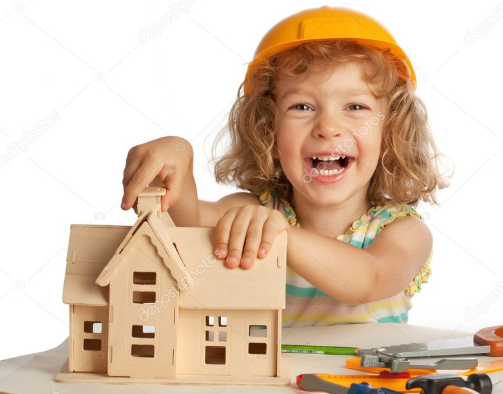 En even later lees ik dat ik de winnaar ben van de eerste gesponseerde prijs: een GALL&GALL cadeaukaart.   (da’s 1 keer GALL & GALL…., red.)Laat ik nu ook een klantenkaart van GALL&GALL (da’s 2 x…., red.) hebben. Ben dus kind aan huis bij GALL&GALL (edde gij daar aandelen Erik-Jan, want da’s 3 keer, maar komt dus geweldig goed uit die prijs, had niet beter kunnen vallen….., red.). Die cadeaukaart gaat goed besteed worden (daar is Felix vast van overtuigd ja, jou kennende….., red.). Denk zelf, zeker na gisteravond, aan een Frans wijntje of een Belgisch Biertje (de keuze is aan jou….!!, red.). Felix en natuurlijk GALL&GALL bedankt!!! (steek die maar in je zakken Liesbeth!!....., red.)Wim Erkelens beseft dat het treurnis is met zijn selectie, Parijs is dan nog wel ver en De Tour wacht op niemand, maar Wim vraagt heel stilletjes aan Felix of je in Hét Tourspel ook kunt degraderen…………. Wees gerust Wim, Felix houdt iedereen graag binnenboord, zeker deelnemers als jij………… ;-)Tot slot dank, dank, dank voor alle steunbetuigingen voor Felix’ examen. 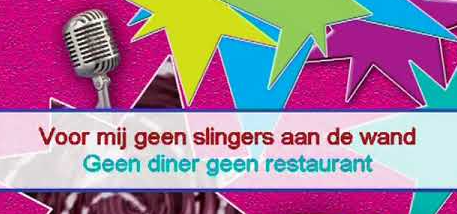 Hoewel Felix een aantal pas las nadat hij zijn examen al gemaakt had, deed het Felix toch goed. Een kleinigheidje is dan dat jullie steun hem niet geholpen heeft……… Wat Felix ingediend heeft was niet meer waard dan een 5……… John Kerstens deed het trouwens niks beter………………Dat wordt dus een herexamen…………………, maar da’s voor latere zorg!! Nu: DE TOUR!!!De etappe van gisteren   Gisteren gingen we onderweg naar Mur de Bretagne, die in de laatste 20 kilometer 2 keer bedwongen moest worden. Er werd tegen half 2 gestart in Brest. En gelijk vanaf de start gingen er weer een aantal renners op pad, 5 stuks deze keer: Gaudin, Grellier, Turgis, Pichon en Smith. Met een maximale voorsprong rijden ze door Bretagne. Het peloton daarachter scheurt in 3 stukken. Mooie koers!!!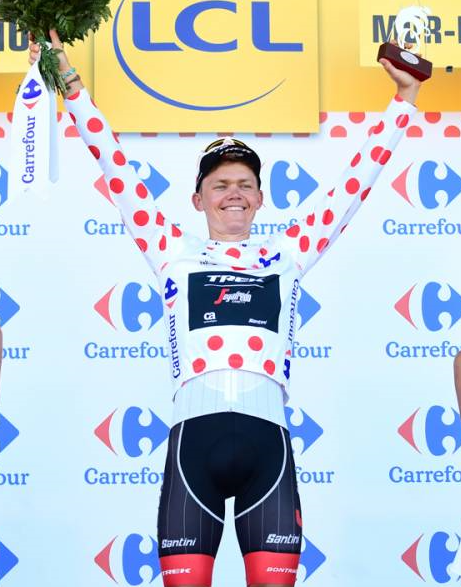 De achterstand van de 5 loopt terug en 40 kilometer voor de streep besluit Gaudin alleen verder te gaan. De anderen worden teruggepakt en Gaudin houdt het ook nog 10 kilometer vol. Bij de 1e passage op de Mur pakt Skuijns nog wat extra puntjes voor de bolletjestrui. De TREK-renner blijft in de bollen.Even later probeert Jack Bauer om weg te springen, maar dat is ook kansloos.  We gaan de finale in. En dan………………… godznondeknetter…… Dumoulin staat langs de kant op een kilometertje of 6 van de meet. Zijn  spaak is gebroken…… Dat is zwaar pet zeg!!! Snel stapt ie weer op , maar bijna een minuut goed maken op een op hol gesplagen peloton………., da’s rampzalig.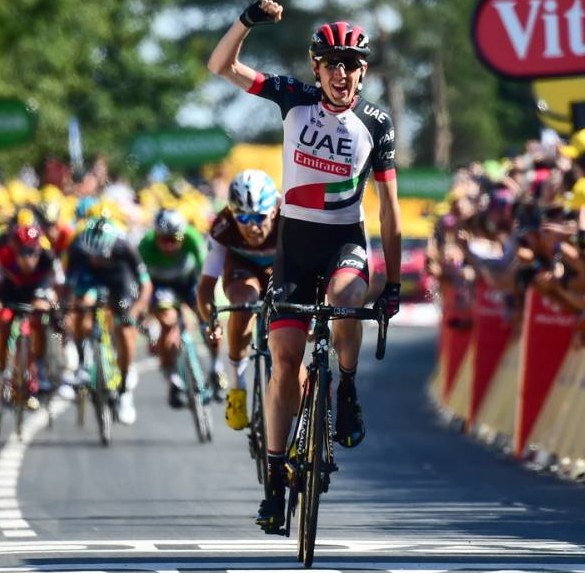 Voorin gaat het kneiterhard. Er wordt nog even naar elkaar gekeken, maar dan zegt Dan Martin: joep-doei-de-mazzel, ik ben maar eens weg. En dan is ie op zijn sterktst. Hij laat zijn achterste zien aan de rest; Pierre Latour, die de meubelen moet redden voor AG2R door het tegenvallende optreden van Bardet komt nog het dichtst, maar moet Martin de winst laten. Latour dus 2e en Valverde 3e.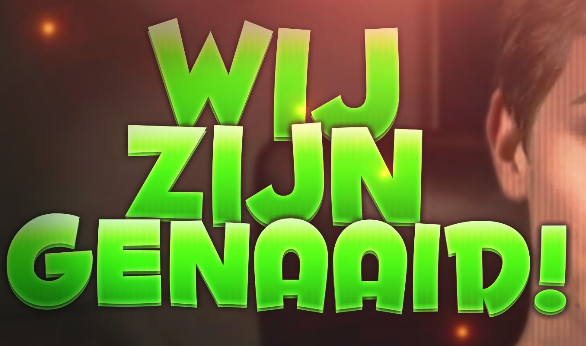 Froome verliest een paar seconden en Dumoilin toch 50 , maar dan, ja dan…………………Die achterlijke Tourorgansiatie geeft onze Tom ook nog eens 20 strafseconden omdat ie achter de ploegleiderswagen heeft gestayerd. Nou, Felix heeft het gezien, Tom moest flink in de remmen, want diejen oto kon  um nie bijhouwe…………… En als dit Bardet of Barguil was geweest……………………?? Felix zal nog eens een hartig woordje gaan praten met Christian Prutshommeke, want dit kan toch niet zeg, wat een flauwekul!!! De eerste 20 van gisteren: Brest – Mûr de Bretagne Guerledan :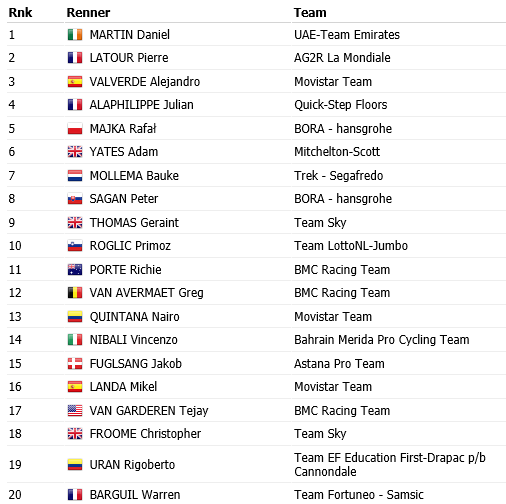 .ONS TOURSPEL in etappe 6:Amai, wat zijn er weer veel punten gescoord zeg. Een topprestatie zeg: 173 punten behaald in één etappe.  Ja, als je met 15 renners scoort en je kunt er in een etappe 210 halen………, dan ben je goed bezig zeg maar.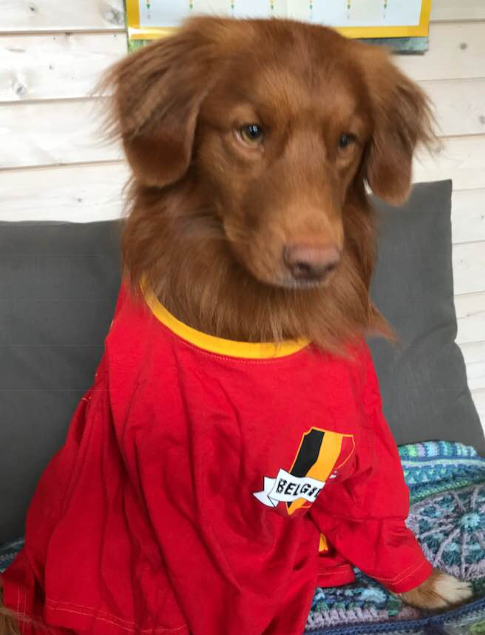 En die dagwinnaar is Thuur van de Goor, dus meer Tour van de Goor. Prachtige prestatie Thuur. Die 3 euro voor de etappezege heb je te pakken!! Maar met 172 punten deed de nummer 2 er nauwelijks voor onder. En dat is Jim van den Bogaert met 172 punten. Jim scoorde ook met 15 renners. 2 euro voor jou Jim!!De derde plaats was voor Felix’ collega die zich dus vol stort op het klassement: Ellen Roedelof. Haar sprintploeg is niet zo in vorm, maar haar  klimmers…………, puike selectie Ellepel!! 169 punten vielen Ellen ten  deel, ook met 15 renners. Eurootje voor Ellen.Arthur’s rode duivel in betere tijdenDe kelderklasse was voor UWV-ers…… Uiteraard zou Felix bijna zeggen: Wim Erkelens. Maar ook Dick Rombout (dit is een beetje MOC’17-achtig Dick…) en Ronald Groesbeek (normaal wel goed met cijfers, maar nu ff niet met de punten) hadden ook een mindere dag………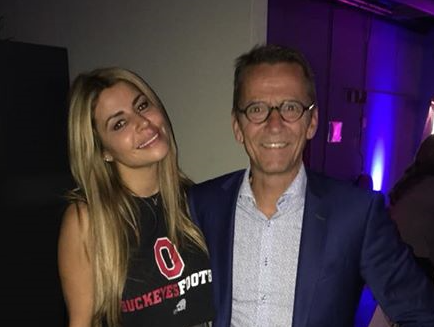 De gele trui, die gisteren nog om de schouders hing van Wilfred Luijckx, die mag hem vandaag alweer inleveren. Wilfred verhuist weer naar plaats 2. De nieuwe man in het geel in Frank Dingemans. Frank is een NEO in ons peloton, maar we hebben er wel kwaliteit bij gekregen zien we wel……… Maaruh…………… Parijs is nog ver.John van der Poel is een plekje gezakt en staat op 3.                Frank met Olcay op de foto……… niet slecht……De tussenstand in het Algemeen Klassement na etappe 6:De etappe van vandaag: Etappe 7Vandaag is het vrijdag de 13e…………We gaan meer en meer richting de Hel van het Noorden, maar eerst vertrekken we uit Bretagne om als startplaats Fougères aan te doen. De etappe van 231 kilometer is een aardig glooiende rit met halverwege een pukkeltje van 4e categorie.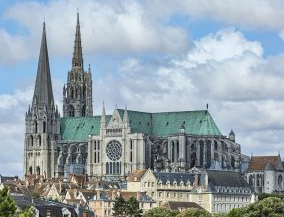 Thierry Gouvenou, de technisch-directeur van De Tour en verantwoordelijk voor de route, veracht dat er een aantal aanvallers de etappe van straks gaan beslissen.Felix denkt toch eerder nog eens aan een massasprint. De finish ligt in Chartres ten zuidwesten van Parijs.  De laatste 500 meter gaan lichtjes omhoog, maar alle sprinters kunnen dat aan………… wie wint er in Chartres…..? We weten het rond half 6.Vandaag ook weer kans op een gesponsorde prijs. Degene die morgen 13e wordt in de daguitslag wint 2 vrijkaarten voor De Draai van de Kaai!!Hier gaat Felix het maar weer bij laten; hij gaat de Citroën starten en naar Breda; het werk roept!!!  À demain!!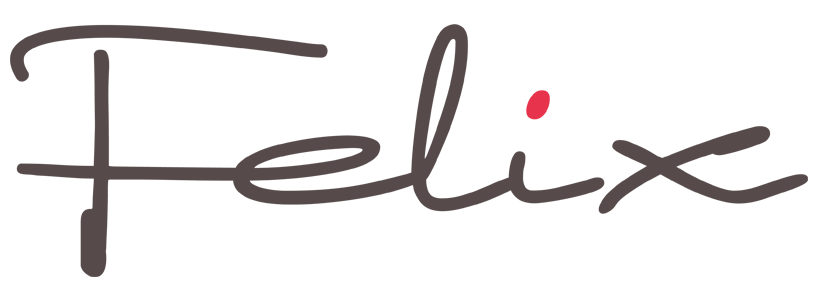 NaamEt. 1Et. 2Et. 4Et. 5Et. 6Totaal1Frank Dingemans1351221201231596592Wilfred Luijckx1361341331211286523John van der Poel1451291331121186374Willy van As1201091251161596295Sjaak van den Berg1181121111371516296Jean-Pierre van Bergen1431171221121306247Tjerk Borremans911281121271646228Thijs Goossens1351161241011426189Linda Rieske1401151339513561810Eric Goossens1489812010414761711Harm Rieske1479811610914561512Robbert Klaassen13210912510314561413Rien Brans1251241279813260614Alexander de Vos1449512411612760615Marc Nuijten13312111410713060516Michael de Raaff1381151509710460417Jules Theuns13311211511213060218Teun van Ginderen14511411410512460219Martijn van den Berg12010312010215560020Rob van Haperen1241091419313360021Erik Roest11610610612314759822Anton van Schaik10712211311314359823Roger Groffen10012212811713059724Johan de Bruyn13311211410713059625Jelle Goossens1411031209513559426Niek Iversen1381201408111559427Jan Bus1241091429811859128Erik-Jan de Bruijn1079312710815559029Jack Suijkerbuijk12011210411014358930Robert Reuvers1248710710716358831Stefan van der Sanden1181121229813858832Jan van Dun1311281239710858733Mark Alberti1141371251119858534Mark Almekinders145117140929158535Davy van Puyvelde11611212712210458136Kees van Tiggelen1291131489010158137Johan Mathijssen122969712314258038Corné Lodiers11411612111211457739Roger Withagen150931148813057540Linda Prop1391021309710657441Karlijn Stultiens1158611711114457342Samantha van der Lee1181031009615457143Ilse van Ginneken1411031288511457144John Verbraeken1181061069614457045Broers van Hoven1381001148813057046Jos Bogers139124127839656947André Maas1151031279313056848Henny vd Lee1411031278011656749Casper Pruijn1169510012213356650Peter van Oirschot1391101278110956651Jim van den Bogaert114837711917256552Erik van der Lee143861029513856453Tommie Withagen1291141149211556454Paulien Klaassen128106144959156455Eric Konings115749511216756356Coen Pijpers116898812314756357Peter Palinckx1371011019812656358Annette de Mooij11410510911212356359Marc van Loon1209112210112856260Stan Hoogerwerf133981149012656161Ronald Withagen1158710610414755962Wim Hendrickx11510610610712255663Corné Bolluijt1048210810715355464Frank Linssen959111510714655465Richard Slabbekoorn1038710610215555366René van den Bogaert115927112215355367Sander Kerstens146951167911755368Peter Adriaansen11210110811211855169Mark Ketelaars142112110939455170Peter de Wilde1311001217911955071Roma Lucas139107115899854872Robert Janssens136891276412854473Lucien Klerkx109961079813354374Niels van Elzakker138110136659053975Peter Kwaaitaal114659910215653676Sjack van den Hout118961009212453077Jan Schuurbiers14998114759252878Nico Hoogerwerf102891138513752679Welmer Boer12991928512352080Arthur van de Goor105567910617351981Nick Orlando120941089310451982Jeanne Kerstens987610910712451483Wesley Verbraak1231041126011151084Kees van Ginneken88103978813350985Martin Tijsma12589136639050386Piet Vermeulen84839410513550187Richard van Stel9084959213950088Niels Adriaansen10211288939849389Jac Borremans99751048612548990Marc Augustijn108731137811748991Ronald Groesbeek100101115967448692Arjan Buijsen112961076410648593John Kerstens147691036210448594Ellen Roedelof98555710316948295Liesbeth Clarijs124761036310847496Dick Rombout112110117646046397Perry Clarijs10360898612346198Martine vd Nieuwenhuijzen9752589713243699Adrie van Overveld105388585109422100Wim Erkelens6956672534251